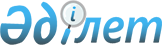 О внесении изменений в решение Мугалжарского районного маслихата от 29 декабря 2022 года № 298 "Об утверждении бюджета села Мугалжар на 2023-2025 годы"Решение Мугалжарского районного маслихата Актюбинской области от 26 июля 2023 года № 83
      Мугалжарский районный маслихат РЕШИЛ:
      1. Внести в решение Мугалжарского районного маслихата "Об утверждении бюджета села Мугалжар на 2023-2025 годы" от 29 декабря 2022 года № 298 следующие изменения:
      пункт 1 изложить в новой редакции:
      1. Утвердить бюджет села Мугалжар на 2023-2025 годы согласно приложениям 1, 2 и 3 соответственно, в том числе на 2023 год в следующих объемах:
      1) доходы – 554 639 тысяч тенге:
      налоговые поступления – 3 366 тысяч тенге;
      неналоговые поступления – 0 тенге;
      поступления от продажи основного капитала – 4 тысяч тенге;
      поступления трансфертов – 551 269 тысяч тенге;
      2) затраты – 554 758,4 тысяч тенге:
      3) чистое бюджетное кредитование – 0 тенге:
      бюджетные кредиты – 0 тенге;
      погашение бюджетных кредитов – 0 тенге;
      4) сальдо по операциям с финансовыми активами – 0 тенге:
      приобретение финансовых активов – 0 тенге;
      поступление от продажи финансовых активов государства – 0 тенге;
      5) дефицит (профицит) бюджета– -119,4 тысяч тенге;
      6) финансирование дефицита (использование профицита) бюджета– 119,4 тысяч тенге:
      поступление займов – 0 тенге;
      погашение займов – 0 тенге;
      используемые остатки бюджетных средств – 119,4 тысяч тенге.
      приложение 1 к указанному решению изложить в новой редакции согласно приложению к настоящему решению.
      2. Настоящее решение вводится в действие с 1 января 2023 года. Бюджет села Мугалжар на 2023 год 
					© 2012. РГП на ПХВ «Институт законодательства и правовой информации Республики Казахстан» Министерства юстиции Республики Казахстан
				
      Председатель Мугалжарского районного маслихата 

Б. Кадралин
Приложение к решению 
Мугалжарского районного 
маслихата от 26 июля 2023 года 
№ 83Приложение 1 к решению 
Мугалжарского районного 
маслихата от 29 декабря 2022 
года № 298
категория
категория
категория
категория
сумма (тысяч тенге)
класс
класс
класс
сумма (тысяч тенге)
подкласс
подкласс
сумма (тысяч тенге)
наименование
сумма (тысяч тенге)
1. ДОХОДЫ
554 639
1
НАЛОГОВЫЕ ПОСТУПЛЕНИЯ
3 366
01
Подоходный налог
170
2
Индивидуальный подоходный налог
170
04
Налоги на собственность
2 314
1
Налоги на имущество
172
3
Земельный налог
1 362
4
Налог на транспортные средства
780
5
Единый земельный налог
0
05
Внутренние налоги на товары, работы и услуги
882
3
Поступления за использование природных и других ресурсов
882
3
Поступления от продажи основного капитала
4
03
Продажа земли и нематериальных активов
4
1
Продажа земли
2
2
Продажа нематериальных активов
2
4
Поступления трансфертов
551 269
02
Трансферты из вышестоящих органов государственного управления
551 269
3
Трансферты из районного (города областного значения) бюджета
551 269
функциональная группа
функциональная группа
функциональная группа
функциональная группа
функциональная группа
сумма (тысяч тенге)
функциональная подгруппа
функциональная подгруппа
функциональная подгруппа
функциональная подгруппа
сумма (тысяч тенге)
администратор бюджетных программ
администратор бюджетных программ
администратор бюджетных программ
сумма (тысяч тенге)
программа
программа
сумма (тысяч тенге)
Наименование
сумма (тысяч тенге)
ІІ. ЗАТРАТЫ
554 758,4
01
Государственные услуги общего характера
82 826,3
1
Представительные, исполнительные и другие органы, выполняющие общие функции государственного управления
82 826,3
124
Аппарат акима города районного значения, села, поселка, сельского округа
82 826,3
001
Услуги по обеспечению деятельности акима города районного значения, села, поселка, сельского округа
81 826,3
022
Капитальные расходы государственного органа
1 000
07
Жилищно-коммунальное хозяйство
1 700
3
Благоустройство населенных пунктов
1 700
124
Аппарат акима города районного значения, села, поселка, сельского округа
1 700
008
Освещение улиц в населенных пунктах
1 700
12
Транспорт и коммуникации
3 691
1
Автомобильный транспорт
3 691
124
Аппарат акима города районного значения, села, поселка, сельского округа
3 691
013
Обеспечение функционирования автомобильных дорог в городах районного значения, селах, поселках, сельских округах
3 691
13
Прочие
466 538
9
Прочие
466 538
124
Аппарат акима города районного значения, села, поселка, сельского округа
466 538
057
Реализация мероприятий по социальной и инженерной инфраструктуре в сельских населенных пунктах в рамках проекта "Ауыл –Ел Бесігі"
466 538
15
Трансферты
3,1
1
Трансферты
3,1
124
Аппарат акима города районного значения, села,поселка, сельского округа
3,1
048
Возврат неиспользованных (недоиспользованных) целевых трансфертов
3,1
V. Дефицит (профицит) бюджета
-119,4
VI. Финансирование дефицита (использование профицита) бюджета
119,4
8
Используемые остатки бюджетных средств
119,4
01
Остатки бюджетных средств
119,4
1
Свободные остатки бюджетных средств
119,4
01
Свободные остатки бюджетных средств
119,4